LESSON 24 – PAUL, THE PILOT OF SALVATION LINEREpistles of PaulTHEME: 	To show the responsibility of the believer to make plain to everyone what is the fellowship of the mystery of Ephesians 3:9.	What makes GRACE HIGHWAY different from the other roads on THE HIGHWAY OF LIFE? Paul was chosen to write about secrets or mysteries as God revealed them to him. His letters are called the Pauline epistles. They are named for areas where believers were located or the names of individual believers.One day, a man named Tychicus arrived at the church in the city of Ephesus. He had a letter from the Apostle Paul who was in prison. “But that you also may know my affairs and how I am doing, Tychicus, the beloved brother and faithful minister in the Lord, will make all things known to you; whom I have sent to you for this very purpose, that you may know our affairs, and that he may comfort your hearts” (Ephesians 6:21-22).  When the believers read this epistle, they found new and wonderful truths revealed in it. Paul writes about the SEVEN “ONES” which are very important for all believers in Christ to know. We should remember all seven ones as they are found in Ephesians 4:4-6:ONE BODY. No longer is there Jew first. Now Jews and Gentiles become members of one Church, one Body with Christ as the Head when they are saved. On the chart the BODY OF CHRIST is in the heavenly places where Christ is seated. When believers in Christ become a part of His Body, they are seated in the heavenly places with Him (Ephesians 2:6, 13-16).ONE SPIRIT. The Holy Spirit baptized us into Christ’s death when we believed in the death, burial and resurrection on the third day of our Lord and Saviour Jesus Christ. He also raised us up with Christ to sit in the heavenly places. He sealed us securely and eternally in Christ so that nothing can separate us from Him (Romans 8:38-39; Ephesians 1:13). We have these spiritual blessings even though we still live here on earth in our physical bodies . ONE HOPE OF OUR CALLING. The “blessed hope” is that the Lord Himself will call up all the members of His Body, dead and alive, to be with Him forever. An airplane at GRACE AIRPORT represents THE BODY OF CHRIST. We will one day be caught up to be with Christ forever. Our bodies will be changed to be like our glorious Lord Jesus Christ (1 Corinthians 15:51-54; 1 Thessalonians 4:13-17; Titus 2:13).ONE LORD. Our Lord Jesus Christ is the One who loved us and gave Himself for our sins. He prays and mediates for us. We should glorify Him in all things (Romans 8:34; 1 Corinthians 10:31; Galatians 1:4).ONE FAITH. This is the body of truth which was delivered unto Paul by the Lord Jesus Christ for THE BODY OF CHRIST (1 Corinthians 12:27; Ephesians 3:2-10).ONE BAPTISM. This is the baptism of the Spirit who baptizes believers into THE BODY OF CHRIST (1 Corinthians 12:13). Christ has many members of His Body. All members work together directed by Christ the Head (Romans 12:5; Colossians 1:18).ONE GOD AND FATHER OF ALL. God becomes our Father because we are one with His Son the Lord Jesus Christ. We are also fellow heirs with Him (Ephesians 1:11, 3:6).Therefore, to be one with Christ, and to become a part of Him by grace is something that none of the saints in other dispensations knew (Ephesians 3:5).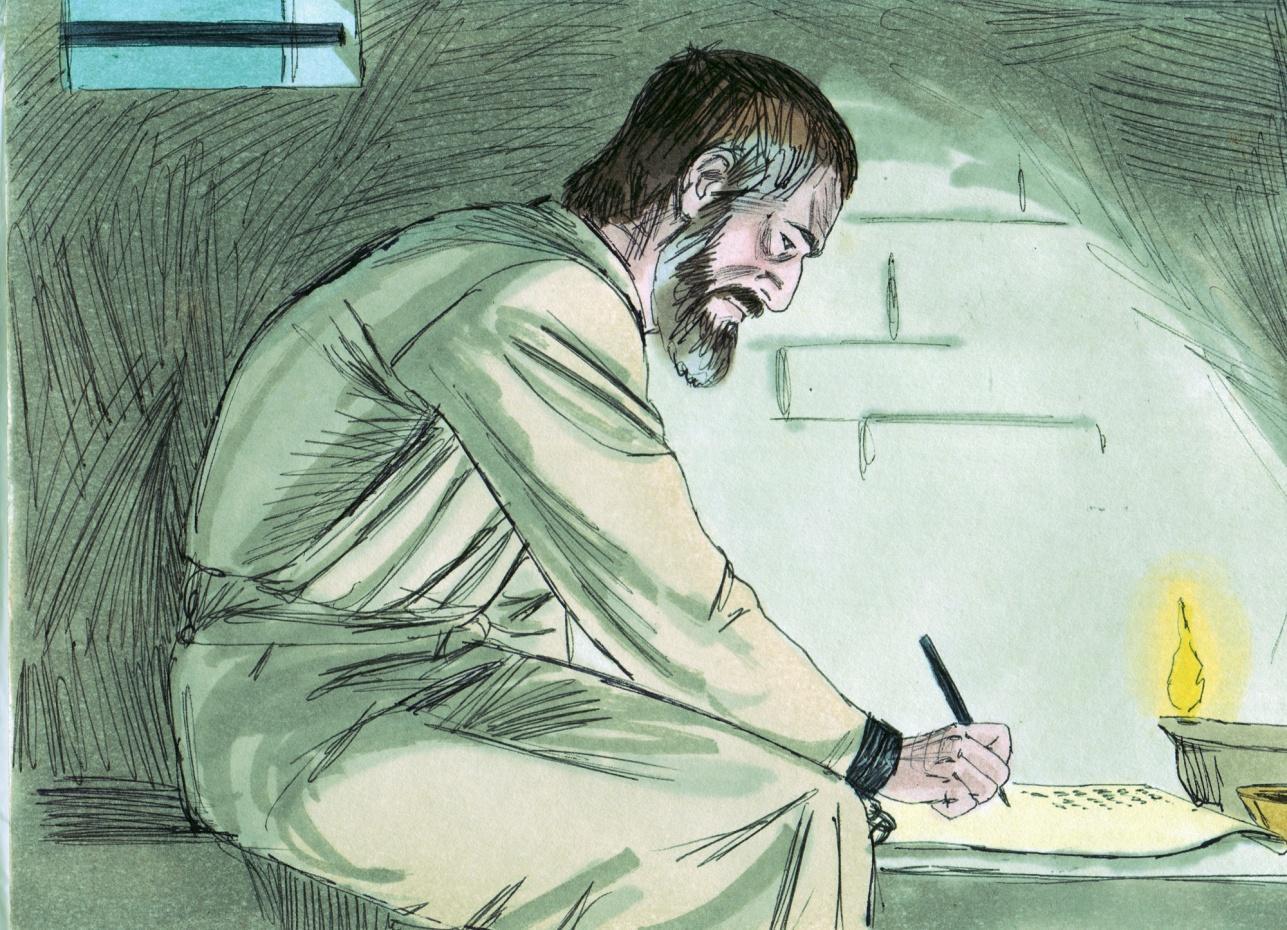  		      Source: Sweet Publishing - for illustration purposes of Paul writing from prison onlyHow should people act who are sons of God (Galatians 3:26)? Paul tells us that we should walk like saints. We should focus our mind on things above (Ephesians 4:17-32; Colossians 3:2). We should walk so that others know that we are the sons of God (Genesis 5:2). Our stand for the truth will mean little if our conduct does not reflect our testimony. The apostle Paul says that you were once “dead in trespasses and sins, in which you once walked according to the course of this world…” (Ephesians 2:1-2). We have been raised to “walk in newness of life” (Romans 6:4). There should be a radical change in our conduct after we are saved.We are debtors to the Spirit, who indwells us, not to the flesh. With the Spirit in us, there is no justification for complaining about our weakness, nor for excusing our sins. Deliverance is by grace through faith. It is not true that it is not possible for the believer to sin. It is true that it is possible for him/her not to sin. If we desire to be delivered from sin in any temptation, then the Spirit is there to help (Romans 8:12-15).Today, Jews and Gentiles are equal. They must enter into the fellowship of God as one, having no difference. Salvation is a free gift of God. You must believe in the Lord Jesus Christ as the only Saviour from eternal death and sin. Upon trusting Jesus Christ as your personal Saviour from going to hell, you are baptized by the Holy Spirit to become a member of this heavenly BODY OF CHRIST. MEMORY VERSE: “For by grace you have been saved through faith, and that not of yourselves; it is the gift of God, not of works, lest anyone should boast” (Ephesians 2:8-9).LESSON 24 – WORKSHEET1.-3.	Give a brief summary of our journey thus far:4.-6.	What are the SEVEN ONES which characterize believers in Christ today?       Ephesians 4:4-6. 	 _________________________________________________________________________________________________________________________________________________________________________________________________________________________________________________________________________________________________________________________________________________________________________________________________________________________________________________________________________________________________________.7.-9.	Find 6 things in Colossians, chapter 3, which the believer in Christ is told to do if he/she will live as one who is risen with Christ.   	 ___________________________________________________________________________________________________________________________________________________________________________________________________________________________________________________________________________________________________________________________________________________________________________________________________________________________________________________________________________________________________________________________________________________________________________________________________________________________________________________________________________________________________________________________.10.	Write Ephesians 2:8,9:____________________________________